СМИ: Титов предложил способ защиты бизнеса от уголовного преследования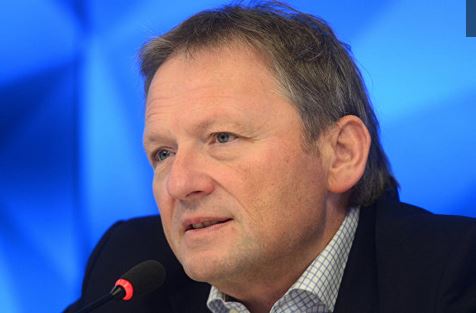 Уполномоченный при президенте по защите прав предпринимателей Борис Титов предлагает возбуждать уголовные дела против бизнесменов только с согласия прокуратуры, сообщает газета "Ведомости", которая ознакомилась с проектом его ежегодного доклада.Документ предлагается вынести на общественное обсуждение в конце апреля и представить президенту в конце мая.Как полагает Титов, уголовный и уголовно-процессуальный закон надо менять, так как "преследование бизнеса остается средством коррупционного давления на предпринимателей и разрешения хозяйственных споров"."Уголовные дела против бизнесменов должны возбуждаться только с согласия прокурора, он должен иметь право отменять решение о возбуждении дела и давать согласие на арест подозреваемого, говорится в проекте доклада. Одобрение прокурора следователи должны получать в случае проведения доследственных проверок, выемок и досмотров по экономическим делам и возобновления ранее приостановленных дел", — говорится в публикации.Бизнес-омбудсмен также предлагает создать отдельный правоохранительный орган, который расследовал бы все экономические преступления, как, например, Guardia di Finanza в Италии.